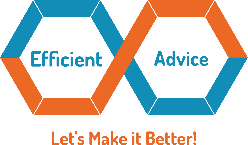 Efficient Advice, LLCData Security Plan Questionnaire / Cuestionario del plan de seguridad de datosInstructions/Instrucciones:Remember, after completing this questionnaire, please save the document and email it to: RDeJesus@efficientadvice.com Recuerden, después de completar este cuestionario, guarde el documento y envíelo por correo electrónico a: RDeJesus@efficientadvice.com Please answer the following questions to the best of your ability. Please indicate if you need clarification or if the requested information does not exist. Only respond in one language. After completing this questionnaire, please save the document and email it to: RDeJesus@efficientadvice.com. Favor de responder las siguientes preguntas lo mejor que pueda. Indique si necesita una aclaración o si la información solicitada no existe. Responda solo en un idioma. Después de completar este cuestionario, guarde el documento y envíelo por correo electrónico a: RDeJesus@efficientadvice.com. AntivirusAntivirusWhat is the name of the antivirus software you are using?¿Cuál es el nombre del software de antivirus que está utilizando?Is it active?¿Está activo?When was it implemented/activated? ¿Cuándo se implementó / activó? When does it expire?¿Cuándo caduca?How is this software updated?¿Cómo se actualiza este software?List the key features of this software.Enumere las características clave de este softwarePlease include a photo of the antivirus software.Incluya una foto del software de antivirus.Firewall / Pared de DefensaFirewall / Pared de DefensaWhat is the name of the Firewall software you are using?¿Cuál es el nombre del software de la Pared de defensa que está utilizando?Is it active?¿Está activo?When was it implemented/activated? ¿Cuándo se implementó / activó? When does it expire?¿Cuándo caduca?How is this software updated?¿Cómo se actualiza este software?List the key features of this software.Enumere las características clave de este softwarePlease include a photo of the Firewall software.Incluya una foto del software de la Pared de defensa.Two Factor Authentication / Autenticación De Dos FactoresTwo Factor Authentication / Autenticación De Dos FactoresWhat is the name of the Two Factor Authentication (2FA) software you are using?¿Cuál es el nombre del software de Autenticación De Dos Factores que está utilizando?Is it active?¿Está activo?When was it implemented/activated? ¿Cuándo se implementó / activó? When does it expire?¿Cuándo caduca?How is this software updated?¿Cómo se actualiza este software?List the key features of this software.Enumere las características clave de este softwarePlease include a photo of the Two Factor Authentication (2FA) software.Incluya una foto del software Autenticación De Dos Factores.Backup Software / Software de Respaldo de DatosBackup Software / Software de Respaldo de DatosWhat is the name of the Backup software you are using?¿Cuál es el nombre del software de Respaldo de datos que está utilizando?Is it active?¿Está activo?When was it implemented/activated? ¿Cuándo se implementó / activó? When does it expire?¿Cuándo caduca?How is this software updated?¿Cómo se actualiza este software?List the key features of this software.Enumere las características clave de este softwarePlease include a photo of the Backup software.Incluya una foto del software de Respaldo de datos.Encryption / Cifrado de DatosEncryption / Cifrado de DatosWhat is the name of the Encryption software you are using?¿Cuál es el nombre del software de Cifrado de datos que está utilizando?Is it active?¿Está activo?When was it implemented/activated? ¿Cuándo se implementó / activó? When does it expire?¿Cuándo caduca?How is this software updated?¿Cómo se actualiza este software?List the key features of this software.Enumere las características clave de este softwarePlease include a photo of the Encryption software.Incluya una foto del software de Cifrado de datos.Virtual Private Network (VPN) / Red Virtual Privada Virtual Private Network (VPN) / Red Virtual Privada What is the name of the Virtual Private Network (VPN) software you are using?¿Cuál es el nombre del software de Red Virtual Privada que está utilizando?Is it active?¿Está activo?When was it implemented/activated? ¿Cuándo se implementó / activó? When does it expire?¿Cuándo caduca?How is this software updated?¿Cómo se actualiza este software?List the key features of this software.Enumere las características clave de este softwarePlease include a photo of the Virtual Private Network (VPN) software.Incluya una foto del software de Red Virtual Privada.Training / Capacitación Training / Capacitación How is your team training on Cybersecurity?¿Cómo su equipo recibe capacitación en Ciberseguridad?When was the last time your team was trained on Data Security?¿Cuándo fue la última vez que su equipo recibió capacitación sobre seguridad de datos?Where was the training?¿Dónde fue el entrenamiento?What was the format? On-site, Webinar, Self-Study?¿Cuál fue el formato? ¿En sitio, seminario web, autoaprendizaje?Have all your team members been trained in Cybersecurity/Data Security?¿Todos los miembros de su equipo han sido capacitados en ciberseguridad / seguridad de datos?When was the last time your/your team received training on phishing? ¿Cuándo fue la última vez que su equipo recibió capacitación sobre phishing?Email Management / Gestión de Correos Electrónico Email Management / Gestión de Correos Electrónico Does every one of your personnel have separate emails for work and personal usage?¿Cada miembro de su personal tiene correos electrónicos separados para uso personal y laboral?Does every one of your personnel protect their emails with strong passwords?¿Todo su personal protege sus correos electrónicos con contraseñas seguras?Do you rely on any internet security software to protect your email?¿Confías en algún software de seguridad de Internet para proteger tu correo electrónico?Do you/your team email sensitive information, e.g. Tax returns, without password protection?¿Usted/su equipo envía información confidencial por correo electrónico, por ejemplo; Declaraciones de impuestos, sin protección por contraseña?Do you have a practice to download or open attachments from unknown senders, including future clients?¿Tiene la práctica de descargar o abrir archivos adjuntos de remitentes desconocidos, incluidos futuros clientes?Where do you forward suspicious emails?¿A dónde reenvía los correos electrónicos sospechosos?Data Loss Theft And Recovery Plan / Plan de recuperación y robo de datos Data Loss Theft And Recovery Plan / Plan de recuperación y robo de datos Do you/your team have a data loss and/or data theft recovery plan?¿Usted/su equipo tiene un plan de recuperación de pérdida y / o robo de datos?Please describe your planFavor de describe tu planDo you detail coverage of physical areas?¿Detallas cobertura de áreas físicas?How do you contact subject matter experts?¿Cómo se contacta con los expertos en la materia?How do you stop additional data loss?¿Cómo se detiene la pérdida de datos adicionales?Who interviews people who first identify the data breach event?¿Quién entrevista a las personas que identifican por primera vez el evento de violación de datos?How do you handle evidence?¿Cómo administra la evidencia?How do you fix vulnerabilities?¿Cómo solucionas las vulnerabilidades?Business Continuity Plan/ Plan de Continuidad de Negocios Business Continuity Plan/ Plan de Continuidad de Negocios Do you have a business continuity plan?¿Tiene un plan de continuidad de negocios?Please describe your planFavor de describe tu planWhat are your short-term goals?¿Cuáles son sus metas a corto plazo?What are your long-term goals?¿Cuáles son sus metas a largo plazo?Who are the business successors?¿Quiénes son los sucesores de negocio?How are successors trained?¿Cómo se capacitan los sucesores?Have you document your business key processes? Please explain.¿Ha documentado los procesos clave de su negocio? Por favor explique.Professional Insurance Policy/ Póliza de seguro profesional Professional Insurance Policy/ Póliza de seguro profesional What is the insurance policy number?¿Cuál es el número de la póliza de seguro?What is the name of your insurance policy provider?¿Cuál es el nombre de su proveedor de póliza de seguro?How long have you been with this insurance provider?¿Cuánto tiempo ha estado con este proveedor de seguros?Is your organization listed a the insured on the policy?¿Su organización figura como asegurada en la póliza?What is the deductible?¿Cuál es el deducible?What is the policy coverage period? When does it start and when does it end?¿Cuál es el período de cobertura de la póliza? ¿Cuándo comienza y cuándo termina?Is the insurance provider a reputable and industry-recognized organization?¿Es el proveedor de seguros una organización respetable y reconocida por la industria?Are there any amendments to the original policy? If so, what are these amendments for?¿Hay enmiendas a la póliza original? Si es así, ¿para qué sirven estas enmiendas?Is there any cancelation clause?¿Existe alguna cláusula de cancelación?Did you obtain an original-signed insurance policy?¿Usted obtuvo copia original firmada de la póliza de seguro ?Does this policy provide coverage for lawsuits or misrepresentation?¿Esta póliza brinda cobertura para demandas judiciales o tergiversaciones?Professional Insurance Policy/ Póliza de seguro profesional Business Protection CoverageProfessional Insurance Policy/ Póliza de seguro profesional Business Protection CoverageWhat are the key business protection coverage benefits of your policy?¿Cuáles son los beneficios clave de la cobertura de protección empresarial de su póliza?Do you agree with the cancelation provisions?¿Está de acuerdo con las disposiciones de cancelación?What is the process to renew your professional liability insurance policy? Is it automatic or manual?¿Cuál es el proceso para renovar su póliza de seguro de responsabilidad profesional? ¿Es automático o manual?Are defense costs covered under this policy?¿Los costos de defensa están cubiertos por esta póliza?What is the deductible?¿Cuál es el deducible?What is considered a Void Coverage?¿Qué se considera una cobertura nula?Professional Insurance Policy/ Póliza de seguro profesional Data Breach CoverageProfessional Insurance Policy/ Póliza de seguro profesional Data Breach CoverageIs data breach protection included in the business insurance policy?¿La protección contra la violación de datos está incluida en la póliza de seguro profesional?What does it cover?¿Qué cubre?Are there any benefits extended to clients identified as victims of data breaches?¿Existe algún beneficio para los clientes identificados como víctimas de violaciones de datos?What are the limitations of the data breach coverage protection?¿Cuáles son las limitaciones de cobertura de la protección de violación de datos?What are the requirements to report a data breach?¿Cuáles son los requisitos para informar una violación de datos?How long would it take to activate benefits?¿Cuánto tiempo tomaría activar los beneficios?Communication Plan/ Plan de comunicaciónCommunication Plan/ Plan de comunicaciónDo you have a formal communication plan?¿Tiene un plan de comunicación formal?Por favor, explique su plan?Por favor, explique su plan.Where are your offices? List each state where you operate or have clients.¿Dónde están tus oficinas? Enumere cada estado donde opera o tiene clientes.How are customers communicated about a potential data breach?¿Cómo se le comunica a los clientes sobre una posible violación de datos?